ZAŁĄCZNIK NR 1 - Szczegółowy opis przedmiotu zamówienia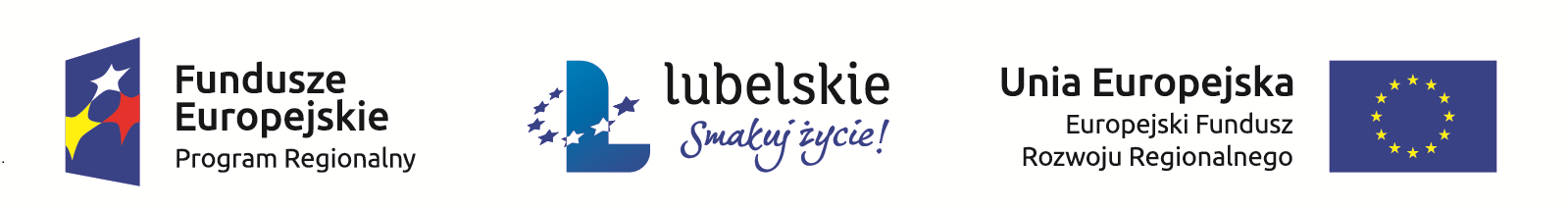 LpPrzedmiot zamówieniaIlość [szt]1Przenośny komputer dla ucznia wraz z oprogramowaniemKomputer będzie wykorzystywany dla potrzeb aplikacji biurowych, aplikacji obliczeniowych, aplikacji graficznych, dostępu do  Internetu oraz poczty elektronicznej, jako lokalna baza danych. Komputer przenośny o parametrach nie gorszych niż:procesor 64 bitowy, wielordzeniowy o wydajności min. 2000 pkt w Passmark CPU Markwedług wyników ze strony https://www.cpubenchmark.net, min. 4GB pamięci RAM, dysk twardy HDD o pojemności min. 500GBmatryca o przekątnej min 15,6”, powierzchnia matowa, podświetlenie LED, rozdzielczość min. 1366 x 768 pikseli,karta graficzna zintegrowana z płytą główną,karta dźwiękowa zintegrowana z płytą główną,wbudowany napęd DVD-RW,wbudowana karta sieciowa 10/100 Ethernet,wyjścia wideo VGA oraz HDMI,min 2xUSB 2.0  i 1xUSB 3.0, wbudowana kamera, mikrofon, głośnikiwbudowana karta sieciowa WLAN  802.11 b/g/n i Bluetoothwbudowany czytnik kart pamięci,bateria min. 3-komorowa Li-IonZainstalowany system operacyjny,Zestaw zawiera:ładowarkę,optyczna przewodowa mysz komputerowa: złącze USB, Gwarancja: min. 24 miesiące.Zainstalowany system operacyjny musi spełniać przynajmniej następujące funkcjonalności:Licencje bezterminowe na system operacyjny w polskiej wersji językowej, uprawniające do użytkowania najnowszej dostępnej w dniu składania oferty wersji systemu operacyjnego danego producenta. Zamawiający dopuszcza licencję w wersji elektronicznej.System operacyjny 64 bitowy, preinstalowany fabrycznie przez producenta komputera.  Dołączony nośnik umożliwiający szybkie przywrócenie systemu lub partycja do odzyskiwania systemu.System operacyjny zainstalowany na dostarczanych w ramach zamówienia komputerach musi spełniać następujące wymagania, poprzez wbudowane mechanizmy, bez użycia dodatkowych aplikacji:możliwość dokonywania darmowych aktualizacji i poprawek systemu przez Internetmożliwość dokonywania uaktualnień sterowników urządzeń przez Internetinternetowa aktualizacja zapewniona w języku polskim;Dostępność bezpłatnych biuletynów bezpieczeństwa związanych z działaniem systemu operacyjnegowbudowana zapora internetowa (firewall) dla ochrony połączeń internetowych; zintegrowana z systemem;zlokalizowane w języku polskim, co najmniej następujące elementy: menu, odtwarzacz multimediów,  komunikaty systemowe;wsparcie dla większości powszechnie używanych urządzeń peryferyjnych (drukarek, urządzeń sieciowych, standardów USB, Plug &Play, Wi-Fi);interfejs użytkownika działający w trybie graficznym z elementami 3D, zintegrowana  z interfejsem użytkownika interaktywna część pulpitu służącą do uruchamiania aplikacji, które użytkownik może dowolnie wymieniać i pobrać ze strony producenta;wbudowane mechanizmy ochrony antywirusowej i przeciw złośliwemu oprogramowaniu z zapewnionymi bezpłatnymi aktualizacjami;zintegrowany z systemem operacyjnym moduł synchronizacji komputera z urządzeniami zewnętrznymi;wbudowany system pomocy w języku polskim;możliwość przystosowania stanowiska dla osób niepełnosprawnych (np. słabo widzących);Interfejsy użytkownika dostępne w języku Polskim.wsparcie dla JScript i VBScript – możliwość uruchamiania interpretera poleceń;zintegrowany z systemem moduł wyszukiwania informacji (plików różnego typu) dostępny z kilku poziomów: poziom menu, poziom otwartego okna systemu operacyjnego; system wyszukiwania oparty na konfigurowalnym przez użytkownika module indeksacji zasobów lokalnych;oprogramowanie dla tworzenia kopii zapasowych (Backup); automatyczne wykonywanie kopii plików z możliwością automatycznego przywrócenia wersji wcześniejszej;możliwość przywracania plików systemowych;Zabezpieczony hasłem hierarchiczny dostęp do systemu, konta i profile użytkownikówGraficzne środowisko instalacji i konfiguracji dostępne w języku polskim.wsparcie dla środowisk Java i .NET Framework 2.x, 3.x i 4.x – możliwość uruchomienia aplikacji działających we wskazanych środowiskach.112Przenośny komputer dla nauczyciela wraz z oprogramowaniemKomputer będzie wykorzystywany dla potrzeb aplikacji biurowych, aplikacji obliczeniowych, aplikacji graficznych, dostępu do  Internetu oraz poczty elektronicznej, jako lokalna baza danych. Komputer przenośny o parametrach nie gorszych niż:procesor 64 bitowy, wielordzeniowy o wydajności min. 2000 pkt w Passmark CPU Markwedług wyników ze strony https://www.cpubenchmark.net, min. 4GB pamięci RAM, Dysk SSD o pojemności min. 120GBmatryca o przekątnej min 15,6”, powierzchnia matowa, podświetlenie LED, rozdzielczość min. 1366 x 768 pikseli,karta graficzna zintegrowana z płytą główną,karta dźwiękowa zintegrowana z płytą główną,wbudowany napęd DVD-RW,wbudowana karta sieciowa 10/100 Ethernet,wyjścia wideo VGA oraz HDMI,min 2xUSB 2.0  i 1xUSB 3.0, wbudowana kamera, mikrofon, głośnikiwbudowana karta sieciowa WLAN  802.11 b/g/n i Bluetoothwbudowany czytnik kart pamięci,bateria min. 3-komorowa Li-IonZainstalowany system operacyjny,Zestaw zawiera:ładowarkę,optyczna przewodowa mysz komputerowa: złącze USB, Gwarancja: min. 24 miesiące.Zainstalowany system operacyjny musi spełniać przynajmniej następujące funkcjonalności:Licencje bezterminowe na system operacyjny w polskiej wersji językowej, uprawniające do użytkowania najnowszej dostępnej w dniu składania oferty wersji systemu operacyjnego danego producenta. Zamawiający dopuszcza licencję w wersji elektronicznej.System operacyjny 64 bitowy, preinstalowany fabrycznie przez producenta komputera.  Dołączony nośnik umożliwiający szybkie przywrócenie systemu lub partycja do odzyskiwania systemu.System operacyjny zainstalowany na dostarczanych w ramach zamówienia komputerach musi spełniać następujące wymagania, poprzez wbudowane mechanizmy, bez użycia dodatkowych aplikacji:możliwość dokonywania darmowych aktualizacji i poprawek systemu przez Internetmożliwość dokonywania uaktualnień sterowników urządzeń przez Internetinternetowa aktualizacja zapewniona w języku polskim;Dostępność bezpłatnych biuletynów bezpieczeństwa związanych z działaniem systemu operacyjnegowbudowana zapora internetowa (firewall) dla ochrony połączeń internetowych; zintegrowana z systemem;zlokalizowane w języku polskim, co najmniej następujące elementy: menu, odtwarzacz multimediów,  komunikaty systemowe;wsparcie dla większości powszechnie używanych urządzeń peryferyjnych (drukarek, urządzeń sieciowych, standardów USB, Plug &Play, Wi-Fi);interfejs użytkownika działający w trybie graficznym z elementami 3D, zintegrowana  z interfejsem użytkownika interaktywna część pulpitu służącą do uruchamiania aplikacji, które użytkownik może dowolnie wymieniać i pobrać ze strony producenta;wbudowane mechanizmy ochrony antywirusowej i przeciw złośliwemu oprogramowaniu z zapewnionymi bezpłatnymi aktualizacjami;zintegrowany z systemem operacyjnym moduł synchronizacji komputera z urządzeniami zewnętrznymi;wbudowany system pomocy w języku polskim;możliwość przystosowania stanowiska dla osób niepełnosprawnych (np. słabo widzących);Interfejsy użytkownika dostępne w języku Polskim.wsparcie dla JScript i VBScript – możliwość uruchamiania interpretera poleceń;zintegrowany z systemem moduł wyszukiwania informacji (plików różnego typu) dostępny z kilku poziomów: poziom menu, poziom otwartego okna systemu operacyjnego; system wyszukiwania oparty na konfigurowalnym przez użytkownika module indeksacji zasobów lokalnych;oprogramowanie dla tworzenia kopii zapasowych (Backup); automatyczne wykonywanie kopii plików z możliwością automatycznego przywrócenia wersji wcześniejszej;możliwość przywracania plików systemowych;Zabezpieczony hasłem hierarchiczny dostęp do systemu, konta i profile użytkownikówGraficzne środowisko instalacji i konfiguracji dostępne w języku polskim.wsparcie dla środowisk Java i .NET Framework 2.x, 3.x i 4.x – możliwość uruchomienia aplikacji działających we wskazanych środowiskach.13Przenośny komputer dla nauczyciela o podwyższonym standardzie:Komputer będzie wykorzystywany dla potrzeb aplikacji biurowych, aplikacji obliczeniowych, aplikacji graficznych, dostępu do  Internetu oraz poczty elektronicznej, jako lokalna baza danych. Komputer przenośny o parametrach nie gorszych niż:procesor 64 bitowy, wielordzeniowy o wydajności min. 2900 pkt w Passmark CPU Markwedług wyników ze strony https://www.cpubenchmark.net, min. 4GB pamięci RAM, dysk twardy SSD o pojemności min. 120GBmatryca o przekątnej min 15,6”, powierzchnia matowa, podświetlenie LED, rozdzielczość min. 1366 x 768 pikseli,karta graficzna zintegrowana z płytą główną,karta dźwiękowa zintegrowana z płytą główną,wbudowany napęd DVD-RW,wbudowana karta sieciowa 10/100 Ethernet,wyjścia wideo VGA oraz HDMI,min 2xUSB 2.0  i 1xUSB 3.0, wbudowana kamera, mikrofon, głośnikiwbudowana karta sieciowa WLAN  802.11 b/g/n i Bluetoothwbudowany czytnik kart pamięci,bateria min. 3-komorowa Li-IonZainstalowany system operacyjny,Zestaw zawiera:ładowarkę,optyczna przewodowa mysz komputerowa: złącze USB, Gwarancja: min. 24 miesiące.Zainstalowany system operacyjny musi spełniać przynajmniej następujące funkcjonalności:Licencje bezterminowe na system operacyjny w polskiej wersji językowej, uprawniające do użytkowania najnowszej dostępnej w dniu składania oferty wersji systemu operacyjnego danego producenta. Zamawiający dopuszcza licencję w wersji elektronicznej.System operacyjny 64 bitowy, preinstalowany fabrycznie przez producenta komputera.  Dołączony nośnik umożliwiający szybkie przywrócenie systemu lub partycja do odzyskiwania systemu.System operacyjny zainstalowany na dostarczanych w ramach zamówienia komputerach musi spełniać następujące wymagania, poprzez wbudowane mechanizmy, bez użycia dodatkowych aplikacji:możliwość dokonywania darmowych aktualizacji i poprawek systemu przez Internetmożliwość dokonywania uaktualnień sterowników urządzeń przez Internetinternetowa aktualizacja zapewniona w języku polskim;Dostępność bezpłatnych biuletynów bezpieczeństwa związanych z działaniem systemu operacyjnegowbudowana zapora internetowa (firewall) dla ochrony połączeń internetowych; zintegrowana z systemem;zlokalizowane w języku polskim, co najmniej następujące elementy: menu, odtwarzacz multimediów,  komunikaty systemowe;wsparcie dla większości powszechnie używanych urządzeń peryferyjnych (drukarek, urządzeń sieciowych, standardów USB, Plug &Play, Wi-Fi);interfejs użytkownika działający w trybie graficznym z elementami 3D, zintegrowana  z interfejsem użytkownika interaktywna część pulpitu służącą do uruchamiania aplikacji, które użytkownik może dowolnie wymieniać i pobrać ze strony producenta;wbudowane mechanizmy ochrony antywirusowej i przeciw złośliwemu oprogramowaniu z zapewnionymi bezpłatnymi aktualizacjami;zintegrowany z systemem operacyjnym moduł synchronizacji komputera z urządzeniami zewnętrznymi;wbudowany system pomocy w języku polskim;możliwość przystosowania stanowiska dla osób niepełnosprawnych (np. słabo widzących);Interfejsy użytkownika dostępne w języku Polskim.wsparcie dla JScript i VBScript – możliwość uruchamiania interpretera poleceń;zintegrowany z systemem moduł wyszukiwania informacji (plików różnego typu) dostępny z kilku poziomów: poziom menu, poziom otwartego okna systemu operacyjnego; system wyszukiwania oparty na konfigurowalnym przez użytkownika module indeksacji zasobów lokalnych;oprogramowanie dla tworzenia kopii zapasowych (Backup); automatyczne wykonywanie kopii plików z możliwością automatycznego przywrócenia wersji wcześniejszej;możliwość przywracania plików systemowych;Zabezpieczony hasłem hierarchiczny dostęp do systemu, konta i profile użytkownikówGraficzne środowisko instalacji i konfiguracji dostępne w języku polskim.wsparcie dla środowisk Java i .NET Framework 2.x, 3.x i 4.x – możliwość uruchomienia aplikacji działających we wskazanych środowiskach.14Sieciowe urządzenie wielofunkcyjneUrządzenie wielofunkcyjne ( Drukowanie, Kopiowanie i skanowanie, Faksowanie )Technologia druku: laserowa ( kolorowa )Druk dwustronny (dupleks) AutomatycznyFunkcja faksu: TakInterfejsy: USB, Wi-Fi, LAN (Ethernet)Automatyczny podajnik dokumentów (ADF): TakSzybkość druku mono: minimalnie 22 ston na min.Szybkość druku kolor: minimalnie 22 stron na min.Wyświetlacz LCD : TakMaksymalny rozmiar papieru: A4Pojemność podajnika papieru min. 250 arkuszyGwarancja: min. 24 miesiące.Wyposażenie urządzenia:• przewód zasilający,• płyta CD z oprogramowaniem, • tonery startowe,• instrukcja obsługi15Cyfrowe urządzenie zapisujące obraz lub/i dźwięk z oprzyrządowaniem i statywem1. Kamera cyfrowaMożliwość zapisu na kartach pamięci: SD,SDHC,SDXCOptyczny zoom min. 20xCyfrowy zoom min. 200xStabilizacja obrazu: takJakość zapisu filmów: 	Full HD (1080p)Dźwięk : Dolby DigitalRozmiar LCD: min. 3 caleDotykowy wyświetlacz LCD: takInterfejs menu po polsku: takWyposażona w WiFi: takZłącza: USB, HDMIWyposażenie: akumulator, kabel USB, zasilacz sieciowyGwarancja min. 24 miesiąceDodatkowe akcesoria : torba na kamerę2. Karta pamięci Typ: microSDHC Pojemność: min. 32 GB Klasa prędkości: Class 10 (C10) Prędkość zapisu min. 10 [MB/s]:Załączony adapter: Tak 3. Statyw do kameryWysokość maksymalna min. 120 cmTyp: TrójnógMaksymalny udźwig: min. 2kgRuchoma głowica: takGumowane stopki: takW zestawie pokrowiec: takGwarancja min. 24 miesiące16Urządzenia do projekcji obrazu i emisji dźwiękuTablica interaktywna wraz z projektorem i głośnikamiTablica interaktywna:Przekątna tablicy : min 83"Przekątna powierzchni roboczej min. 79"Rodzaj powierzchni: magnetyczna, matowa, sucho ścieralna, uszkodzenie nie wpływa na działanie tablicySposób obsługi palec lub dowolny wskaźnikTechnologia : pozycjonowanie w podczerwieni | obsługa 10 punktów dotykuFormat obrazu 4:3Podłączenie do komputera : USBPaski skrótów po obu stronach tablicyOprogramowanie w języku polskim:  takZałączone akcesoria:- minimalnie 3 pisaki;- Instrukcja obsługi;- Inteligentna półka na pisaki;- płyta CD z oprogramowaniem;- Kabel USB;- Uchwyty do montażu na ścianie;Gwarancja Co najmniej 36miesięcy gwarancjiProjektor do tablicy interaktywnej z uchwytemTyp projektora: krótkoogniskowyTechnologia DLPRozdzielczość natywna : minimalnie 1024 x 768 (XGA)Kontrast: minimalnie 15000:1Jasność: minimalnie 3000 ANSI lmŻywotność źródła światła minimalnie 3.500h (tryb normalny)Wbudowany głośnik: takMenu ekranowe w j. polskimGwarancja : 36 miesięcy gwarancji na projektorZłącza komputerowe : minimalnie 1xHDMI, 1xD-Sub, 1xRS232, 1x wejście AudioDołączone akcesoria: Pilot, Kabel zasilający, instrukcja obsługiW zestawie uchwyt do montażu projektora na ścianie.Nagłośnienie do tablicy interaktywnej:Moc całkowita: minimalnie 36W RMSWbudowany moduł Bluetooth : takZłącza : min. 1x wejście AudioW zestawie: uchwyt do montażu na ścianie, pilot zdalnego sterowania17WizualizerTyp:  przenośnySensor ( przetwornik ) : CMOSMatryca:  min. 5 Mpx 
Rozdzielczość: Full HD (1.920 x 1.080)Częstotliwość odświeżania : min. 30 kl/sCzytnik kart pamięci: TakWbudowana lampa LED:  TakSkładane ramię : TakWyjście Video: HDMI, VGAWejścia video: HDMI, VGAZoom cyfrowy: TakZoom optyczny: TakPorty komunikacyjne: USBAkcesoria w zestawie : instrukcja obsługi, oprogramowanie, pilot, przewód USB, zasilaczGwarancja min. 36 miesięcy18Rzutnik (projektor multimedialny):Technologia: DLPRozdzielczość natywna: min. 1280 x 800 (WXGA)Jasność: minimalnie 3000 lmKontrast: minimalnie 15 000:1Żywotność lampy: minimalnie 4500 h (tryb normalny)Wbudowany głośnik: TakZłącza komputerowe: minimalnie 1xD-Sub, 1xHDMIŁączność WiFi : Tak, WiFi ReadyDołączone akcesoria: Pilot, Kabel VGA, Kabel zasilającyGwarancja : min. 24 miesiące1